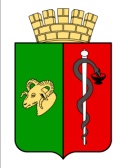 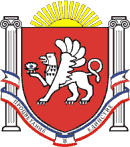 ЕВПАТОРИЙСКИЙ ГОРОДСКОЙ СОВЕТРЕСПУБЛИКИ КРЫМРЕШЕНИЕII СозывСессия №4028.12.2021                                     г. Евпатория                                         №2-40/7О внесении изменений в местные нормативы градостроительного проектирования муниципального  образования городской округ Евпатория, утвержденные решением Евпаторийского городского совета  от 24.04.2018 № 1-73/10            В соответствии со ст. ст. 8, 29.1,29.2,29.3 Градостроительного кодекса Российской Федерации, ст. 35 Федерального закона от 06.10.2003 № 131 «Об общих                                принципах организации местного самоуправления в Российской Федерации»,                           ст.27 Закона Республики Крым от 21 августа 2014 № 54-ЗРК «Об основах местного самоуправления в Республике Крым», Порядком подготовки, утверждения местных нормативов градостроительного проектирования муниципального образования городской округ Евпатория Республик Крым, утвержденных решением Евпаторийского городского совета от 09.10.2015 №1-25/18, с изменениями утвержденными решением Евпаторийского городского совета от 25.09.2020 №2-21/7, постановлением администрации города Евпатории Республики Крым от 08.06.2021 № 888-п «О подготовке проекта внесения изменений в местные нормативы градостроительного проектирования муниципального образования городской округ Евпатория, утвержденные решением Евпаторийского городского совета от 24.04.2018 №1-73/10», в целях приведения местных нормативов градостроительного проектирования городского округа в соответствие с региональными нормативами градостроительного проектирования,  Уставом муниципального образования городской округ Евпатория Республики Крым,  - городской совет РЕШИЛ:           1. Внести изменения в Местные нормативы градостроительного проектирования муниципального образования городской округ Евпатория Республики, утвержденные решением Евпаторийского городского совета Республики Крым от 24.04.2018 № 1-73/10. Прилагаются.          2. Решение Евпаторийского городского совета Республики Крым от 24.04.2018         № 1-73/10 «Об утверждении местных нормативов градостроительного проектирования муниципального образования городской округ Евпатория Республики Крым» считать утратившими силу. 3.  Настоящее решение вступает в силу со дня обнародования на официальном сайте  Правительства Республики Крым - http://rk.gov.ru в разделе: муниципальные образования, подраздел - Евпатория, а также на официальном сайте муниципального образования городской округ Евпатория Республики Крым - http://my-evp.ru в разделе Документы, подраздел – Документы городского совета в информационно - телекоммуникационной сети общего пользования, а также путем опубликования информационного сообщения о нем в печатных средствах массовой информации, учрежденных органами местного самоуправления городского округа Евпатория Республики Крым.         4.  Контроль за исполнением настоящего решения возложить на главу администрации города Евпатории Республики Крым Тихончука Р.Г. Врио председателя Евпаторийского городского совета			                                    Э.М. Леонова 